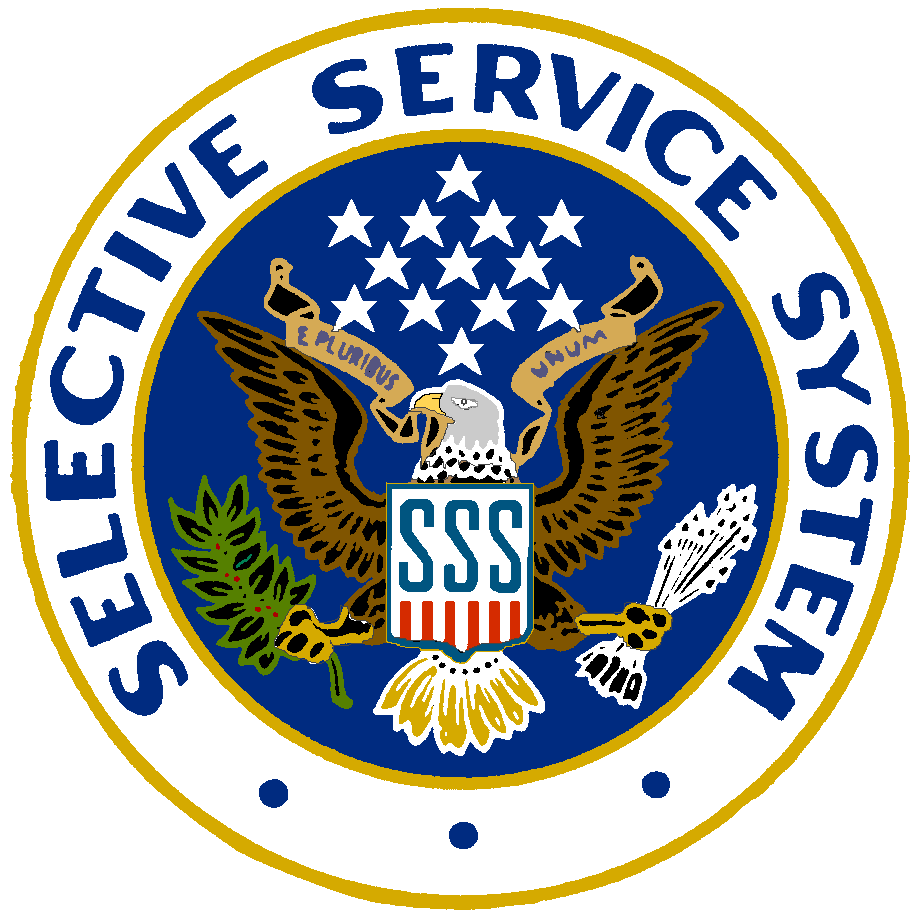 FREEDOM OF INFORMATION ACTANNUAL REPORTFY2018I.	Basic Information Regarding Report	1. Name, title, address, and telephone number of person(s) to be contacted with questions about 	the report.			Roderick R. Hubbard	Acting Chief FOIA Officer	Selective Service System	1515 Wilson Boulevard	Arlington, VA   22209-2425	Telephone: 703-605-4100	2. An electronic copy of the report may be obtained by accessing the Selective Service System 	Home Page at the following address:www.sss.gov	3. A copy of this report in paper form may be obtained by requesting a copy in writing to the 	address stated in I.1. above.II.	How to Make a FOIA Request	1. Names, addresses, and telephone numbers of all individual agency components and offices 	that receive FOIA requests.	FOIA Officer	Public & Intergovernmental Affairs	Selective Service System	1515 Wilson Boulevard	Arlington, VA 22209-2425	Telephone: 703-605-4100	2. Brief description of why some requests are not granted.	Requests which are not granted are usually denied because no records are available.           3. FOIA Regulations	An electronic copy may be obtained by accessing the Selective Service System Home Page at the 	following address:				https://www.sss.gov/Reports/FOIA/FOIA-Electronic-Reading-RoomIII.	Definitions of Terms and Acronyms Used in the Report (to be included in each report)	1. Agency-specific acronyms or other terms.	N/ABasic terms, expressed in common terminology.Administrative Appeal - a request to a federal agency asking that it review at a higher administrative level a FOIA determination made by the agency at the initial request level. Average Number - the number obtained by dividing the sum of a group of numbers by the quantity of numbers in the group. For example, of 3, 7, and 14, the average number is 8.Backlog - the number of requests or administrative appeals that are pending at an agency at the end of the fiscal year that are beyond the statutory time period for a response.Component - for agencies that process requests on a decentralized basis, a “component” is an entity, also sometimes referred to as an Office, Division, Bureau, Center, or Directorate, within the agency that processes FOIA requests. The FOIA now requires that agencies include in their Annual FOIA Report data for both the agency overall and for each principal component of the agency.Consultation - the procedure whereby the agency responding to a FOIA request first forwards a record to another agency for its review because that other agency has an interest in the document. Once the agency in receipt of the consultation finishes its review of the record, it responds back to the agency that forwarded it. That agency, in turn, will then respond to the FOIA requester.Exemption 3 Statute - a federal statute that exempts information from disclosure and which the agency relies on to withhold information under subsection (b)(3) of the FOIA. FOIA Request - a FOIA request is generally a request to a federal agency for access to records concerning another person (i.e., a third-party request), or concerning an organization, or a particular topic of interest. FOIA requests also include requests made by requesters seeking records concerning themselves (i.e., first-party requests) when those requesters are not subject to the Privacy Act, such as non-U.S. citizens. Moreover, because all first-party requesters should be afforded the benefit of both the access provisions of the FOIA as well as those of the Privacy Act, FOIA requests also include any first-party requests where an agency determines that it must search beyond its Privacy Act systems of records or where a Privacy Act exemption applies, and the agency looks to FOIA to afford the greatest possible access. All requests which require the agency to utilize the FOIA in responding to the requester are included in this Report.  	Additionally, a FOIA request includes records referred to the agency for processing and direct 	response to the requester. It does not, however, include records for which the agency has 	received a consultation from another agency. (Consultations are reported separately in Section 	XII of this Report.)Full Grant - an agency decision to disclose all records in full in response to a FOIA request.Full Denial - an agency decision not to release any records in response to a FOIA request because the records are exempt in their entireties under one or more of the FOIA exemptions, or because of a procedural reason, such as when no records could be located. Median Number - the middle, not average, number. For example, of 3, 7, and 14, the median number is 7Multi-Track Processing - a system in which simple requests requiring relatively minimal review are placed in one processing track and more voluminous and complex requests are placed in one or more other tracks. Requests granted expedited processing are placed in yet another track. Requests in each track are processed on a first in/first out basis.Expedited Processing - an agency will process a FOIA request on an expedited basis when a requester satisfies the requirements for expedited processing as set forth in the statute and in agency regulations.Simple Request - a FOIA request that an agency using multi-track processing places in its fastest (non-expedited) track based on the low volume and/or simplicity of the records requested. Complex Request - a FOIA request that an agency using multi-track processing places in a slower track based on the high volume and/or complexity of the records requestedPartial Grant/Partial Denial - in response to a FOIA request, an agency decision to disclose portions of the records and to withhold other portions that are exempt under the FOIA, or to otherwise deny a portion of the request for a procedural reason.Pending Request or Pending Administrative Appeal - a request or administrative appeal for which an agency has not taken final action in all respects. Perfected Request - a request for records which reasonably describes such records and is made in accordance with published rules stating the time, place, fees (if any) and procedures to be followed. Processed Request or Processed Administrative Appeal - a request or administrative appeal for which an agency has taken final action in all respects. Range in Number of Days - the lowest and highest number of days to process requests or administrative appeals.Time Limits - the time period in the statute for an agency to respond to a FOIA request (ordinarily twenty working days from receipt of a perfected FOIA request). 	3.	FOIA Exemptions:Exemption 1: classified national defense and foreign relations informationExemption 2: internal agency rules and practicesExemption 3: information that is prohibited from disclosure by another federal lawExemption 4: trade secrets and other confidential business informationExemption 5: inter-agency communications that are protected by legal privilegesExemption 6: information involving matter of personal privacyExemption 7: records or information compiled for law enforcement purposes, to the extent that the production of those records (A) could reasonably be expected to interfere with enforcement proceedings, (B) would deprive a person of a right to a fair trial or an impartial adjudication  (C) could reasonably be expected to constitute an unwarranted invasion of personal privacy, (D) could reasonably be expected to disclose the identity of a confidential source, (E) would disclose techniques and procedures for law enforcement investigations or prosecutions, or would disclose guidelines for law enforcement investigations or prosecutions, or (F) could reasonably be expected to endanger the life or physical safety or any individualExemption 8: information relating to the supervision of financial institutionsExemption 9: geological information on wells3. Agency Component AbbreviationsV.A. FOIA REQUESTS -- RECEIVED, PROCESSED AND PENDING FOIA REQUESTSV.B.(1). DISPOSITION OF FOIA REQUESTS -- ALL PROCESSED REQUESTSV.B.(2). DISPOSITION OF FOIA REQUESTS -- "OTHER" REASONS FOR "FULL DENIALS BASED ON REASONS OTHER THAN EXEMPTIONS"V.B.(3). DISPOSITION OF FOIA REQUESTS -- NUMBER OF TIMES EXEMPTIONS APPLIEDVI.A. ADMINISTRATIVE APPEALS OF INITIAL DETERMINATIONS OF FOIA REQUESTS -- RECEIVED, PROCESSED, AND PENDING ADMINISTRATIVE APPEALSVI.B. DISPOSITION OF ADMINISTRATIVE APPEALS -- ALL PROCESSED APPEALSVI.C.(1). REASONS FOR DENIAL ON APPEAL -- NUMBER OF TIMES EXEMPTIONS APPLIEDVI.C.(2). REASONS FOR DENIAL ON APPEAL -- REASONS OTHER THAN EXEMPTIONSVI.C.(3). REASONS FOR DENIAL ON APPEAL -- "OTHER" REASONSVI.C.(4). RESPONSE TIME FOR ADMINISTRATIVE APPEALSVI.C.(5). TEN OLDEST PENDING ADMINISTRATIVE APPEALSVII.A. FOIA REQUESTS -- RESPONSE TIME FOR ALL PROCESSED PERFECTED REQUESTSVII.B. PROCESSED REQUESTS -- RESPONSE TIME FOR PERFECTED REQUESTS IN WHICH INFORMATION WAS GRANTEDVII.C. PROCESSED SIMPLE REQUESTS -- RESPONSE TIME IN DAY INCREMENTSVII.C. PROCESSED COMPLEX REQUESTS -- RESPONSE TIME IN DAY INCREMENTSVII.C. PROCESSED REQUESTS GRANTED EXPEDITED PROCESSING -- RESPONSE TIME IN DAY INCREMENTSVII.D. PENDING REQUESTS -- ALL PENDING PERFECTED REQUESTSVII.E. PENDING REQUESTS -- TEN OLDEST PENDING PERFECTED REQUESTSVIII.A. REQUESTS FOR EXPEDITED PROCESSINGVIII.B. Requests for Fee WaiverXII.B. CONSULTATIONS ON FOIA REQUESTS -- RECEIVED, PROCESSED, AND PENDING CONSULTATIONSXII.C. CONSULTATIONS ON FOIA REQUESTS -- TEN OLDEST CONSULTATIONS RECEIVED FROM OTHER AGENCIES AND PENDING AT THE AGENCYXII.D.(1). COMPARISON OF NUMBERS OF REQUESTS FROM PREVIOUS AND CURRENT ANNUAL REPORT -- REQUESTS RECEIVED AND PROCESSEDXII.D.(2). COMPARISON OF NUMBERS OF REQUESTS FROM PREVIOUS AND CURRENT ANNUAL REPORT -- BACKLOGGED REQUESTSXII.E.(1). COMPARISON OF NUMBERS OF ADMINISTRATIVE APPEALS FROM PREVIOUS AND CURRENT ANNUAL REPORT -- APPEALS RECEIVED AND PROCESSEDXII.E.(2). COMPARISON OF NUMBERS OF ADMINISTRATIVE APPEALS FROM PREVIOUS AND CURRENT ANNUAL REPORT -- BACKLOGGED APPEALSComponent AbbreviationComponent NameSSS Selective Service SystemIV. Exemption 3 Statutes StatuteType of Information
WithheldCase CitationAgency / ComponentNumber of Times
Relied upon
by Agency / ComponentTotal Number of
Times Relied upon
by Agency OverallN/AN/AN/ASSS00N/A0Agency / ComponentNumber of Requests
Pending as of Start
of Fiscal YearNumber of
Requests Received
in Fiscal YearNumber of
Requests Processed
in Fiscal YearNumber of Requests
Pending as of End
of Fiscal YearSSS0545400AGENCY OVERALL054540Agency / ComponentNumber of Full GrantsNumber of Partial Grants / Partial DenialsNumber of Full Denials Based on ExemptionsNumber of Full Denials Based on Reasons Other than ExemptionsNumber of Full Denials Based on Reasons Other than ExemptionsNumber of Full Denials Based on Reasons Other than ExemptionsNumber of Full Denials Based on Reasons Other than ExemptionsNumber of Full Denials Based on Reasons Other than ExemptionsNumber of Full Denials Based on Reasons Other than ExemptionsNumber of Full Denials Based on Reasons Other than ExemptionsNumber of Full Denials Based on Reasons Other than ExemptionsNumber of Full Denials Based on Reasons Other than ExemptionsAgency / ComponentNumber of Full GrantsNumber of Partial Grants / Partial DenialsNumber of Full Denials Based on ExemptionsNo RecordsAll Records Referred to Another Component or AgencyRequest WithdrawnFee-Related ReasonRecords not Reasonably DescribedImproper FOIA Request for Other ReasonNot Agency RecordDuplicate RequestOther *Explain in Chart BelowTOTALSSS35001540000000540AGENCY OVERALL3500154000000054Agency / ComponentDescription of "Other" Reasons for Denials from Chart B(1)Number of Times "Other" Reason Was Relied UponTOTALSSSN/A00SSS0AGENCY OVERALL0Agency / ComponentEx. 1Ex. 2Ex. 3Ex. 4Ex. 5Ex. 6Ex. 7(A)Ex. 7(B)Ex. 7(C)Ex. 7(D)Ex. 7(E)Ex. 7(F)Ex. 8Ex. 9SSS00000000000000AGENCY OVERALL00000000000000Agency / ComponentNumber of Appeals
Pending as of Start
of Fiscal YearNumber of
Appeals Received
in Fiscal YearNumber of
Appeals Processed
in Fiscal YearNumber of Appeals
Pending as of End
of Fiscal YearSSS00000AGENCY OVERALL0000Agency / ComponentNumber Affirmed on AppealNumber Partially Affirmed & Partially Reversed/Remanded on AppealNumber Completely Reversed/Remanded on AppealNumber of Appeals Closed for Other ReasonsTOTALSSS000000AGENCY OVERALL00000Agency / ComponentEx. 1Ex. 2Ex. 3Ex. 4Ex. 5Ex. 6Ex. 7(A)Ex. 7(B)Ex. 7(C)Ex. 7(D)Ex. 7(E)Ex. 7(F)Ex. 8Ex. 9SSS00000000000000AGENCY OVERALL00000000000000Agency / ComponentNo RecordsRecords Referred at Initial Request LevelRequest WithdrawnFee-Related ReasonRecords not Reasonably DescribedImproper Request for Other ReasonsNot Agency RecordDuplicate Request or AppealRequest in LitigationAppeal Based Solely on Denial of Request for Expedited ProcessingOther *Explain in chart belowSSS00000000000AGENCY OVERALL00000000000Agency / ComponentDescription of "Other" Reasons for Denial on Appeal from Chart C(2)Number of Times "Other" Reason Was Relied UponTOTALSSSN/A00SSS0AGENCY OVERALL0Agency / ComponentMedian Number of DaysAverage Number of DaysLowest Number of DaysHighest Number of Days SSS00 0 0 AGENCY OVERALL0000Agency / Component10th Oldest Appeal9th8th7th6th5th4th3rd2ndOldest Appeal SSSDate of AppealN/A N/A N/A N/A N/A N/A N/A N/A N/A N/A  SSSNumber of Days Pending0 0 0 0 0 0 0 0 0 0 AGENCY OVERALLDate of AppealN/AN/AN/AN/AN/AN/AN/AN/AN/AN/AAGENCY OVERALLNumber of Days Pending0000000000Agency / ComponentSIMPLESIMPLESIMPLESIMPLECOMPLEXCOMPLEXCOMPLEXCOMPLEXEXPEDITED PROCESSINGEXPEDITED PROCESSINGEXPEDITED PROCESSINGEXPEDITED PROCESSINGAgency / ComponentMedian Number of DaysAverage Number of DaysLowest Number of DaysHighest Number of DaysMedian Number of DaysAverage Number of DaysLowest Number of DaysHighest Number of DaysMedian Number of DaysAverage Number of DaysLowest Number of DaysHighest Number of Days SSS8713000000000AGENCY OVERALL8713000000000Agency / ComponentSIMPLESIMPLESIMPLESIMPLECOMPLEXCOMPLEXCOMPLEXCOMPLEXEXPEDITED PROCESSINGEXPEDITED PROCESSINGEXPEDITED PROCESSINGEXPEDITED PROCESSINGAgency / ComponentMedian Number of DaysAverage Number of DaysLowest Number of DaysHighest Number of DaysMedian Number of DaysAverage Number of DaysLowest Number of DaysHighest Number of DaysMedian Number of DaysAverage Number of DaysLowest Number of DaysHighest Number of Days SSS8713000000000AGENCY OVERALL8713000000000Agency / Component<1-20
Days21-40
Days41-60
Days61-80
Days81-100 Days101-120 Days121-140 Days141-160 Days161-180 Days181-200 Days201-300 Days301-400 Days401+
DaysTOTALSSS53100000000000540AGENCY OVERALL5310000000000054Agency / Component<1-20
Days21-40
Days41-60
Days61-80
Days81-100 Days101-120 Days121-140 Days141-160 Days161-180 Days181-200 Days201-300 Days301-400 Days401+
DaysTOTALSSS000000000000000AGENCY OVERALL00000000000000Agency / Component<1-20
Days21-40
Days41-60
Days61-80
Days81-100 Days101-120 Days121-140 Days141-160 Days161-180 Days181-200 Days201-300 Days301-400 Days401+
DaysTOTALSSS000000000000000AGENCY OVERALL00000000000000Agency / ComponentSIMPLESIMPLESIMPLECOMPLEXCOMPLEXCOMPLEXEXPEDITED PROCESSINGEXPEDITED PROCESSINGEXPEDITED PROCESSINGAgency / ComponentNumber PendingMedian Number of DaysAverage Number of DaysNumber PendingMedian Number of DaysAverage Number of DaysNumber PendingMedian Number of DaysAverage Number of Days SSS000000000AGENCY OVERALL000000000Agency / Component10th Oldest Request9th8th7th6th5th4th3rd2ndOldest Request SSSDate of ReceiptN/AN/AN/AN/AN/AN/AN/AN/AN/AN/A SSSNumber of Days Pending0000000000AGENCY OVERALLDate of ReceiptN/AN/AN/AN/AN/AN/AN/AN/AN/AN/AAGENCY OVERALLNumber of Days Pending0000000000Agency / ComponentNumber GrantedNumber DeniedMedian Number of Days to AdjudicateAverage Number of Days to AdjudicateNumber Adjudicated Within Ten Calendar Days SSS00000AGENCY OVERALL00000Agency / ComponentNumber GrantedNumber DeniedMedian Number of Days to AdjudicateAverage Number of Days to Adjudicate SSS0000AGENCY OVERALL00N/AN/AIX. FOIA Personnel and CostsAgency / ComponentPERSONNELPERSONNELPERSONNELCOSTSCOSTSCOSTSAgency / ComponentNumber of "Full-Time FOIA Employees"Number of "Equivalent Full-Time FOIA Employees"Total Number of "Full-Time FOIA Staff"Processing CostsLitigation-Related CostsTotal CostsSSS00.150.15$3373.62$0.00$3373.620$0.00AGENCY OVERALL00.150.15$3373.62$0.00$3373.62X. Fees Collected for Processing RequestsAgency / ComponentTotal Amount of Fees CollectedPercentage of Total CostsSSS$0.000.00%AGENCY OVERALL$0.000.00%XI.A. Number of TImes Subsection (C) usedXI.b. Number of Subsection (a)(2) postingsXII.A. Backlogs of FOIA Requests and Administrative AppealsAgency / ComponentNumber of Backlogged Requests as of End of Fiscal YearNumber of Backlogged Appeals as of End of Fiscal YearSSS00AGENCY OVERALL00Agency / ComponentNumber of Consultations Received from Other Agencies that were Pending at the Agency as of Start
of the Fiscal YearNumber of
Consultations Received from Other Agencies During the Fiscal YearNumber of Consultations Received from Other Agencies that were Processed by the Agency During the Fiscal YearNumber of Consultations Received from Other Agencies that were Pending at the Agency as of End
of the Fiscal YearSSS06600AGENCY OVERALL0660Agency / Component10th Oldest Consultation9th8th7th6th5th4th3rd2ndOldest ConsultationDateN/AN/AN/AN/AN/AN/AN/AN/AN/AN/ANumber of Days0000000000AGENCY OVERALLDateN/AN/AN/AN/AN/AN/AN/AN/AN/AN/AAGENCY OVERALLNumber of Days0000000000Agency / ComponentNUMBER OF REQUESTS RECEIVEDNUMBER OF REQUESTS RECEIVEDNUMBER OF REQUESTS PROCESSEDNUMBER OF REQUESTS PROCESSEDAgency / ComponentNumber Received During Fiscal Year from Last Year's Annual ReportNumber Received During Fiscal Year from Current Annual ReportNumber Processed During Fiscal Year from Last Year's Annual ReportNumber Processed During Fiscal Year from Current Annual ReportSSS46544654AGENCY OVERALL46544654Agency / ComponentNumber of Backlogged Requests as of End of the Fiscal Year from Previous Annual ReportNumber of Backlogged Requests as of End of the Fiscal Year from Current Annual ReportSSS00AGENCY OVERALL00Agency / ComponentNUMBER OF APPEALS RECEIVEDNUMBER OF APPEALS RECEIVEDNUMBER OF APPEALS PROCESSEDNUMBER OF APPEALS PROCESSEDAgency / ComponentNumber Received During Fiscal Year from Last Year's Annual ReportNumber Received During Fiscal Year from Current Annual ReportNumber Processed During Fiscal Year from Last Year's Annual ReportNumber Processed During Fiscal Year from Current Annual ReportSSS1010AGENCY OVERALL1010Agency / ComponentNumber of Backlogged Appeals as of End of the Fiscal Year from Previous Annual ReportNumber of Backlogged Appeals as of End of the Fiscal Year from Current Annual ReportSSS00AGENCY OVERALL00